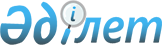 Теміртау қалалық мәслихатының 2022 жылғы 2 маусымдағы № 26/5 "Ақтау кентінің бөлек жергілікті қоғадастық жиындарын өткізу қағидаларын бекіту туралы" шешімінің күші жойылды деп тану туралыҚарағанды облысы Теміртау қалалық мәслихатының 2024 жылғы 22 ақпандағы № 13/6 шешімі
      Қазақстан Республикасының "Құқықтық актілер туралы" заңының 27 бабының 1 тармағына сәйкес, қалалық мәслихат ШЕШІМ ҚАБЫЛДАДЫ:
      1. Теміртау қалалық мәслихатының "Ақтау кентінің бөлек жергілікті қоғадастық жиындарын өткізу қағидаларын бекіту туралы" 2022 жылғы 2 маусымдағы № 26/5 шешімінің күші жойылды деп танылсын.
      2. Осы шешім алғаш ресми жарияланған күннен кейін күнтізбелік он күн өткен соң қолданысқа енгізіледі.
					© 2012. Қазақстан Республикасы Әділет министрлігінің «Қазақстан Республикасының Заңнама және құқықтық ақпарат институты» ШЖҚ РМК
				
      Мәслихат төрағасы

А.Ломакин
